  ARM LWR –397 (6/04)  ARM LWR –397 (6/04)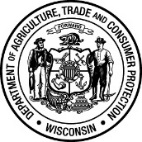 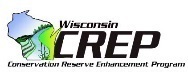 Wisconsin Department of Agriculture, Trade & Consumer ProtectionDivision of Agricultural Resource ManagementBureau of Land & Water Resources WI  53708-8911Phone:  (608) 224-4634Wisconsin Department of Agriculture, Trade & Consumer ProtectionDivision of Agricultural Resource ManagementBureau of Land & Water Resources WI  53708-8911Phone:  (608) 224-4634Wisconsin Department of Agriculture, Trade & Consumer ProtectionDivision of Agricultural Resource ManagementBureau of Land & Water Resources WI  53708-8911Phone:  (608) 224-4634Wisconsin Department of Agriculture, Trade & Consumer ProtectionDivision of Agricultural Resource ManagementBureau of Land & Water Resources WI  53708-8911Phone:  (608) 224-4634Wisconsin Department of Agriculture, Trade & Consumer ProtectionDivision of Agricultural Resource ManagementBureau of Land & Water Resources WI  53708-8911Phone:  (608) 224-4634Wisconsin Department of Agriculture, Trade & Consumer ProtectionDivision of Agricultural Resource ManagementBureau of Land & Water Resources WI  53708-8911Phone:  (608) 224-4634Please complete and return this worksheet and attachments to:

DATCP – ARM DivisionCREP Program WI  53708-8911Please complete and return this worksheet and attachments to:

DATCP – ARM DivisionCREP Program WI  53708-8911Please complete and return this worksheet and attachments to:

DATCP – ARM DivisionCREP Program WI  53708-8911Please complete and return this worksheet and attachments to:

DATCP – ARM DivisionCREP Program WI  53708-8911  Agreement / Buyout Worksheet (Section 93.70,  Stats.)  Agreement / Buyout Worksheet (Section 93.70,  Stats.)  Agreement / Buyout Worksheet (Section 93.70,  Stats.)  Agreement / Buyout Worksheet (Section 93.70,  Stats.)  Agreement / Buyout Worksheet (Section 93.70,  Stats.)  Agreement / Buyout Worksheet (Section 93.70,  Stats.)  Agreement / Buyout Worksheet (Section 93.70,  Stats.)  Agreement / Buyout Worksheet (Section 93.70,  Stats.)  Agreement / Buyout Worksheet (Section 93.70,  Stats.)  Agreement / Buyout Worksheet (Section 93.70,  Stats.)  Agreement / Buyout Worksheet (Section 93.70,  Stats.)Land subject to a CREP 15-year agreement may be bought out subject to the provisions of the agreement.  The seller/buyer/owner must notify the Department of any such buyout.Land subject to a CREP 15-year agreement may be bought out subject to the provisions of the agreement.  The seller/buyer/owner must notify the Department of any such buyout.Land subject to a CREP 15-year agreement may be bought out subject to the provisions of the agreement.  The seller/buyer/owner must notify the Department of any such buyout.Land subject to a CREP 15-year agreement may be bought out subject to the provisions of the agreement.  The seller/buyer/owner must notify the Department of any such buyout.Land subject to a CREP 15-year agreement may be bought out subject to the provisions of the agreement.  The seller/buyer/owner must notify the Department of any such buyout.Land subject to a CREP 15-year agreement may be bought out subject to the provisions of the agreement.  The seller/buyer/owner must notify the Department of any such buyout.Land subject to a CREP 15-year agreement may be bought out subject to the provisions of the agreement.  The seller/buyer/owner must notify the Department of any such buyout.Land subject to a CREP 15-year agreement may be bought out subject to the provisions of the agreement.  The seller/buyer/owner must notify the Department of any such buyout.Land subject to a CREP 15-year agreement may be bought out subject to the provisions of the agreement.  The seller/buyer/owner must notify the Department of any such buyout.Land subject to a CREP 15-year agreement may be bought out subject to the provisions of the agreement.  The seller/buyer/owner must notify the Department of any such buyout.Land subject to a CREP 15-year agreement may be bought out subject to the provisions of the agreement.  The seller/buyer/owner must notify the Department of any such buyout.a.) Owner(s) a.) Owner(s) a.) Owner(s) a.) Owner(s) a.) Owner(s) a.) Owner(s) b.) Dateb.) Datec.)Owner’s Telephone Number
	(   )   -    c.)Owner’s Telephone Number
	(   )   -    c.)Owner’s Telephone Number
	(   )   -    d.) Owner’s Addressd.) Owner’s Addressd.) Owner’s Addressd.) Owner’s Addressd.) Owner’s Addressd.) Owner’s Addressd.) Owner’s Addressd.) Owner’s Addressd.) Owner’s Addressd.) Owner’s Addressd.) Owner’s Addresse.)County in Which Land is Locatede.)County in Which Land is Locatede.)County in Which Land is Locatede.)County in Which Land is Locatede.)County in Which Land is Locatede.)County in Which Land is Locatedf.) Number of Acres to be removedf.) Number of Acres to be removedf.) Number of Acres to be removedf.) Number of Acres to be removedf.) Number of Acres to be removedg.) Original DATCP CREP Agreement Numberg.) Original DATCP CREP Agreement Numberg.) Original DATCP CREP Agreement Numberg.) Original DATCP CREP Agreement Numberh.) Effective Dateh.) Effective Dateh.) Effective Dateh.) Effective Date) Expiration Date for a 15-year agreement)) Expiration Date for a 15-year agreement)) Expiration Date for a 15-year agreement)j.) Contact Person (if we have questions on this worksheet)j.) Contact Person (if we have questions on this worksheet)j.) Contact Person (if we have questions on this worksheet)j.) Contact Person (if we have questions on this worksheet)j.) Contact Person (if we have questions on this worksheet)j.) Contact Person (if we have questions on this worksheet)k.) Daytime Telephone Number	(   )   -    k.) Daytime Telephone Number	(   )   -    k.) Daytime Telephone Number	(   )   -    k.) Daytime Telephone Number	(   )   -    k.) Daytime Telephone Number	(   )   -    Please list the tax bill computer number for parcels under CREP 15-year agreement (see lower left corner and the upper right corner of the most recent tax bills):Please list the tax bill computer number for parcels under CREP 15-year agreement (see lower left corner and the upper right corner of the most recent tax bills):Please list the tax bill computer number for parcels under CREP 15-year agreement (see lower left corner and the upper right corner of the most recent tax bills):Please list the tax bill computer number for parcels under CREP 15-year agreement (see lower left corner and the upper right corner of the most recent tax bills):Please list the tax bill computer number for parcels under CREP 15-year agreement (see lower left corner and the upper right corner of the most recent tax bills):Please list the tax bill computer number for parcels under CREP 15-year agreement (see lower left corner and the upper right corner of the most recent tax bills):Please list the tax bill computer number for parcels under CREP 15-year agreement (see lower left corner and the upper right corner of the most recent tax bills):Please list the tax bill computer number for parcels under CREP 15-year agreement (see lower left corner and the upper right corner of the most recent tax bills):Please list the tax bill computer number for parcels under CREP 15-year agreement (see lower left corner and the upper right corner of the most recent tax bills):Please list the tax bill computer number for parcels under CREP 15-year agreement (see lower left corner and the upper right corner of the most recent tax bills):Please list the tax bill computer number for parcels under CREP 15-year agreement (see lower left corner and the upper right corner of the most recent tax bills):l.) Countyl.) Countyl.) Countym.) Town of m.) Town of n.) City ofn.) City ofn.) City ofn.) City ofo.) Village of o.) Village of p.) Practice, Section, Town, Rangep.) Practice, Section, Town, Rangep.) Practice, Section, Town, Rangeq.)  Quarter Quarterq.)  Quarter Quarterr.)              Parcel # r.)              Parcel # r.)              Parcel # r.)              Parcel # s.)  # Acres                 removed u.)  Actual state cost share received CP   ,      ,       N    CP   ,      ,       N    CP   ,      ,       N     ¼ of the  ¼ ¼ of the  ¼CP   ,      ,       N    CP   ,      ,       N    CP   ,      ,       N     ¼ of the  ¼ ¼ of the  ¼CP   ,      ,       N    CP   ,      ,       N    CP   ,      ,       N     ¼ of the  ¼ ¼ of the  ¼CP   ,      ,       N    CP   ,      ,       N    CP   ,      ,       N     ¼ of the  ¼ ¼ of the  ¼CP   ,      ,       N    CP   ,      ,       N    CP   ,      ,       N     ¼ of the  ¼ ¼ of the  ¼Attach additional sheets, if necessaryAttach additional sheets, if necessaryAttach additional sheets, if necessaryAttach additional sheets, if necessaryt.)TOTAL: 0.00v.)TOTAL: $0.00You must attach to this worksheet:A photocopy of the aerial photo clearly indicating which FSA contract acres are to be removed from the CREP 15 Year Agreement and any lands that remain in the CREP 15 Year Agreement. Also, please attach a copy of the Farm Service Agency (FSA) forms/paperwork related to the removal of land.Land cannot be removed from State CREP without a copy of FSA’s paperwork authorizing removal of the same land from the USDA FSA CREP.The information on this form is entered into the Wisconsin Department of Agriculture, Trade and Consumer Protection’s database to track land under a CREP 15-year agreement and calculate paybacks.You must attach to this worksheet:A photocopy of the aerial photo clearly indicating which FSA contract acres are to be removed from the CREP 15 Year Agreement and any lands that remain in the CREP 15 Year Agreement. Also, please attach a copy of the Farm Service Agency (FSA) forms/paperwork related to the removal of land.Land cannot be removed from State CREP without a copy of FSA’s paperwork authorizing removal of the same land from the USDA FSA CREP.The information on this form is entered into the Wisconsin Department of Agriculture, Trade and Consumer Protection’s database to track land under a CREP 15-year agreement and calculate paybacks.You must attach to this worksheet:A photocopy of the aerial photo clearly indicating which FSA contract acres are to be removed from the CREP 15 Year Agreement and any lands that remain in the CREP 15 Year Agreement. Also, please attach a copy of the Farm Service Agency (FSA) forms/paperwork related to the removal of land.Land cannot be removed from State CREP without a copy of FSA’s paperwork authorizing removal of the same land from the USDA FSA CREP.The information on this form is entered into the Wisconsin Department of Agriculture, Trade and Consumer Protection’s database to track land under a CREP 15-year agreement and calculate paybacks.You must attach to this worksheet:A photocopy of the aerial photo clearly indicating which FSA contract acres are to be removed from the CREP 15 Year Agreement and any lands that remain in the CREP 15 Year Agreement. Also, please attach a copy of the Farm Service Agency (FSA) forms/paperwork related to the removal of land.Land cannot be removed from State CREP without a copy of FSA’s paperwork authorizing removal of the same land from the USDA FSA CREP.The information on this form is entered into the Wisconsin Department of Agriculture, Trade and Consumer Protection’s database to track land under a CREP 15-year agreement and calculate paybacks.You must attach to this worksheet:A photocopy of the aerial photo clearly indicating which FSA contract acres are to be removed from the CREP 15 Year Agreement and any lands that remain in the CREP 15 Year Agreement. Also, please attach a copy of the Farm Service Agency (FSA) forms/paperwork related to the removal of land.Land cannot be removed from State CREP without a copy of FSA’s paperwork authorizing removal of the same land from the USDA FSA CREP.The information on this form is entered into the Wisconsin Department of Agriculture, Trade and Consumer Protection’s database to track land under a CREP 15-year agreement and calculate paybacks.NOTE:  The DATCP will calculate the payback and penalty due 25% if 5 years or less or 15% if >5 years including any cost share money paid for the lands that are to be removed.The appplicant along with all owners must sign the Buyout of CREP 15 Year Agreement form that will be created by the DATCP.We hereby acknowledge that we will be required to pay the funds back to the State of  (incentive and practice payments) and to the county (penalty payments) upon demand by the county based on the total acres removed in block t. above.Landowner Initials__________________NOTE:  The DATCP will calculate the payback and penalty due 25% if 5 years or less or 15% if >5 years including any cost share money paid for the lands that are to be removed.The appplicant along with all owners must sign the Buyout of CREP 15 Year Agreement form that will be created by the DATCP.We hereby acknowledge that we will be required to pay the funds back to the State of  (incentive and practice payments) and to the county (penalty payments) upon demand by the county based on the total acres removed in block t. above.Landowner Initials__________________NOTE:  The DATCP will calculate the payback and penalty due 25% if 5 years or less or 15% if >5 years including any cost share money paid for the lands that are to be removed.The appplicant along with all owners must sign the Buyout of CREP 15 Year Agreement form that will be created by the DATCP.We hereby acknowledge that we will be required to pay the funds back to the State of  (incentive and practice payments) and to the county (penalty payments) upon demand by the county based on the total acres removed in block t. above.Landowner Initials__________________NOTE:  The DATCP will calculate the payback and penalty due 25% if 5 years or less or 15% if >5 years including any cost share money paid for the lands that are to be removed.The appplicant along with all owners must sign the Buyout of CREP 15 Year Agreement form that will be created by the DATCP.We hereby acknowledge that we will be required to pay the funds back to the State of  (incentive and practice payments) and to the county (penalty payments) upon demand by the county based on the total acres removed in block t. above.Landowner Initials__________________NOTE:  The DATCP will calculate the payback and penalty due 25% if 5 years or less or 15% if >5 years including any cost share money paid for the lands that are to be removed.The appplicant along with all owners must sign the Buyout of CREP 15 Year Agreement form that will be created by the DATCP.We hereby acknowledge that we will be required to pay the funds back to the State of  (incentive and practice payments) and to the county (penalty payments) upon demand by the county based on the total acres removed in block t. above.Landowner Initials__________________NOTE:  The DATCP will calculate the payback and penalty due 25% if 5 years or less or 15% if >5 years including any cost share money paid for the lands that are to be removed.The appplicant along with all owners must sign the Buyout of CREP 15 Year Agreement form that will be created by the DATCP.We hereby acknowledge that we will be required to pay the funds back to the State of  (incentive and practice payments) and to the county (penalty payments) upon demand by the county based on the total acres removed in block t. above.Landowner Initials__________________